                                                                      부록 4.5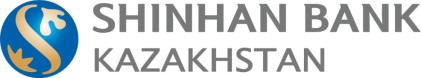 고객 서비스 부서의 규칙에신한 은행 카자흐스탄 JSC개별 고객의 이름으로 개인 (대표)이 당좌 계정을 개설하기위한 문서거주자 및 / 또는 비거주자의 체크리스트에있는 문서 외에도 대리인은 다음 문서 패키지를 제출해야합니다.원본 또는 공증 된 문서 사본이 제공됩니다.개설 할 계좌의 유형과 고객의 법적 성격에 따라 은행은 카자흐스탄 공화국 또는 은행의 법률에 의해 직접 설정된 경우 추가 문서 제공을 요구할 권리가 있습니다.* 개인 고객 (카자흐스탄 공화국 비거주자)의 이름으로 계좌가 개설 된 경우. 문서의 원본 또는 공증 된 사본, 아포 스티 유가있는 문서 또는 카자흐스탄 공화국이 비준 한 국제 조약에 의해 제정 된 합법적 인 방식의 문서 사본이 제공됩니다. 문서는 주 또는 러시아어로 제출하거나 규정 된 방식으로 주 또는 러시아어로 번역 된 공증을 받아야합니다.1법령에 따라 권한이있는 사람 (부모 또는 기타 법정 대리인)이 위임장 제시를 요구하지 않는 경우를 제외하고 경상 계좌를 개설 및 (또는) 관리 할 수있는 공증 된 위임장2개인 식별 번호가 포함 된 대리인의 신분 증명서3은행에서 설정 한 양식의 개인 설문지4카자흐스탄 공화국이 비준 한 국제 조약에서 달리 규정하지 않는 한, 카자흐스탄 공화국 영토 내 비거주자의 입국, 출국 및 체류 권한에 대해 카자흐스탄 공화국의 권한있는 기관에 등록했음을 증명하는 문서*